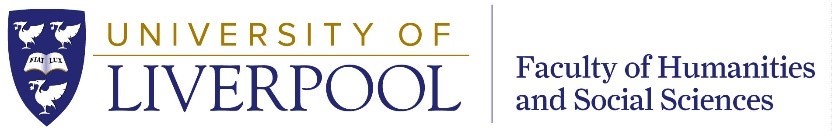 Wellcome Discovery Awards – Career Development Award  Internal HSS support process - Initial Expression of Interest (EoI) About the EoI formThe Expression of Interest (EoI) form below is a short version of the Wellcome Trust full application for this scheme. You should refer to the Wellcome Trust guidance to complete this EoI.Why are we doing this?This is a supportive process, designed to advise colleagues on developing their proposals, including what to include and when to submit. How detailed does my proposal need to be at this stage?The proposal you are outlining in your initial EoI should be a clear articulation of your idea but does not need to be a fully worked up proposal. This is reflected in the short word counts for the various sections. You should submit an EoI if you believe you have the outline of a proposal that you think would be suitable for the scheme. If you are unsure, we advise you get in touch with your School Research team, or Faculty on hssrke@liverpool.ac.uk to discuss this.How will the support process work?Via this support process we are hoping to assist you in developing the best proposal. If you are unsuccessful with an application to this scheme, you can submit one more application for the same project, however significant changes are needed for the second application. For this reason, we are advising all applicants not to rush to submit and to prepare until ready and competitive as possible. To support your decision making, we will be advising on the ‘readiness’ of your proposal following receipt of the EoI and making recommendations on when you should submit accordingly. If your proposal needs more time, we will strongly encourage you to submit in later rounds in order to enhance possible chances of success.GENERAL INFORMATIONName of Lead Applicant:  Email address:  Details of Co-applicants, if applicable:  Please indicate if you already started to discuss your application with the following: ​​☐​  your Head of Department/Subject Head ​​☐​  your School Research Support Team  ☐​ a sponsor* ​​☐​ a mentor* (if different to sponsor) *see guidance for sponsor and mentor rolesYOUR PROPOSAL / INITIAL IDEA Working title:  Summary: Provide a summary of your proposed research, including key goals, for an expert audience [200 words max] YOUR RESEARCH VISIONDescribe your research vision:Wellcome want to understand how your research programme will be bold, creative and of high quality. In your description make sure you include:your aims and research questionsthe expected outcomes from your workthe background and work which has led up to the projectyour approach, methods and how you will address challengeskey stages in your research plans, indicating location and milestones. [500 words max]ETHICS Will your project require ethics approval?If your study involves human participants, briefly outline strategy for recruitment (including of underserved groups) and ongoing involvement in the project.[100 words max] OUTPUTS MANAGEMENT PLANProvide an outputs management plan:All Wellcome-funded researchers are expected to manage their research outputs in a way that will achieve the greatest benefit, maximising the availability of research data, software and materials with as few restrictions as possible. If an outputs management plan is not needed, briefly explain why below.[200 words max]COLLABORATIONSCOLLABORATIONSCOLLABORATIONSName Organisation Outline of role in proposed research [50 words per partner]Resources and cost justification: What will you need to deliver your proposed work and how much will it cost? Please provide indicative, high-level costs and the rationale behind these. This is to give an indication only at this stage, about the scale and type/category of cost required. The University’s Research Support Office has useful resources which you might find helpful – visit their intranet for general guidance on Costing & Pricing Research and use their Quick Costing Tool which provides a rough estimate of costs associated with a project. [200 words max] RESEARCH CONTRIBUTIONSHow have you contributed to the generation of knowledge?Describe how you have contributed to the generation of new ideas, tools or techniques and your most important research outputs so far: [200 words max]How have you contributed to the development of others?This may include supervision or mentoring of students and colleagues; your teaching activities, workshops or summer schools in which you were involved; your involvement in establishing collaborations.[100 words max]How have you contributed to the wider research community?This may include teaching or supervisory activities, workshops, or summer schools in which you were involved; editing, reviewing, or contributions to the evaluation of research projects; collaborative activities; and your participation in conferences or knowledge sharing activities.[200 words max]RESEARCH ENVIRONMENTWhat considerations led you to choose this research environment and any sponsors for your research? How will this setting help you to develop your research identity and explore your research questions, and be ready to lead your own independent research programme at the end of the grant?[150 words]How will you contribute to a positive and inclusive research culture? This could include, for example, plans for collaborative activities, people management or research integrity training, diversity and inclusion activities.[150 words max]